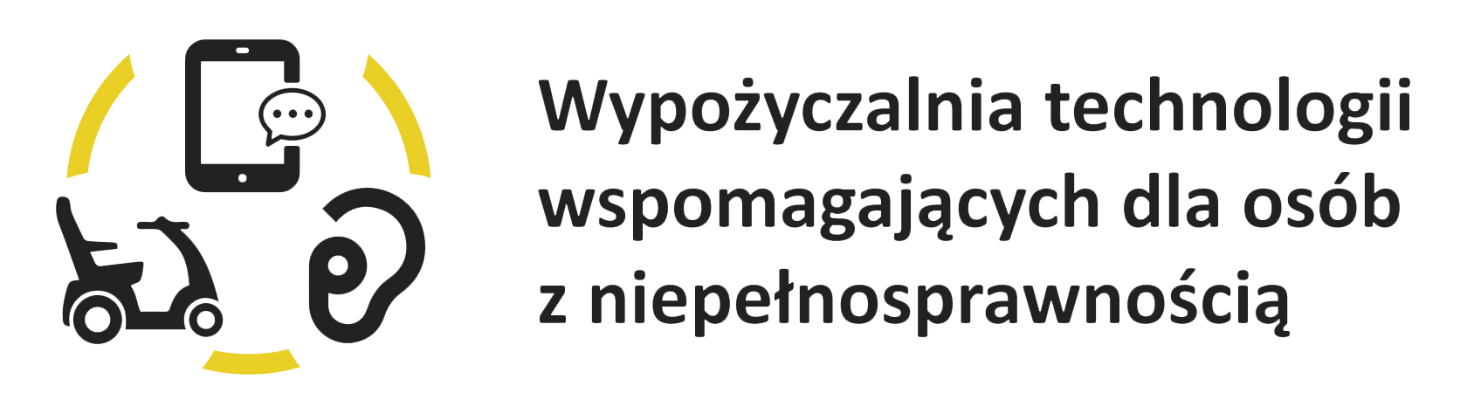 Jesteś osobą z niepełnosprawnością i potrzebujesz sprzętu rehabilitacyjnego lub technologii wspomagającej? Twój sprzęt uległ zniszczeniu, został ukradziony lub potrzebujesz nowego? Pamiętaj, że możesz złożyć wniosek do Wypożyczalni technologii wspomagających. Zrobisz to przez sow.pfron.org.plAktualnie osoby z niepełnosprawnością nie mają zapewnionej dostatecznej dostępności do technologii wspomagających, zwłaszcza do wysoko zaawansowanych rozwiązań technologicznych, dzięki którym mogłyby zwiększyć swoje szanse na niezależne życie i pełny udział we wszystkich sferach życia, na równi z innymi osobami. Funkcjonujący system zaopatrywania osób z niepełnosprawnością pozwala jedynie na zaopatrzenie w rozwiązania w zakresie podstawowym, którego efektywność jest również ograniczona. Osoby z niepełnosprawnością często także nie wiedzą o wszystkich dostępnych rozwiązaniach technicznych, które mogą wesprzeć ich funkcjonowanie lub skutecznie kompensować skutki ich niepełnosprawności. Odpowiedzią na te potrzeby jest wypożyczalnia technologii wspomagających dla osób z niepełnosprawnością. Dzięki jej powstaniu osoby z niepełnosprawnością mają możliwość wypożyczenia potrzebnych im technologii wspomagających lub urządzeń, których nie byłyby w stanie zakupić same nawet z wykorzystaniem dostępnych form wsparcia ze względu na ich wysoki koszt. Dzięki wypożyczalni mają możliwość konsultacji z doradcą PFRON, który pomoże w doborze najlepszego rozwiązania, dodatkowo umożliwi to sprawdzenie, czy konkretna technologia wspomagająca zaspokoi potrzeby osoby zainteresowanej.Kto może zostać beneficjentem wypożyczalni?Każdy, kto: ma ważne orzeczenie o niepełnosprawności (czyli orzeczenie wydawane dzieciom do 16 roku życia) lub orzeczenie o znacznym lub umiarkowanym stopniu niepełnosprawności albo orzeczenie równoważne, w ciągu 12 miesięcy przed dniem przed dniem złożenia wniosku o wypożyczenie technologii wspomagającej nie otrzymał ze środków PFRON albo NFZ dofinansowania na zakup takiej samej technologii wspomagającej jak ta, którą chce wypożyczyć. Jeśli jednak: Twój stan zdrowia pogorszył się na tyle, że nie możesz korzystać z kupionego wcześniej sprzętu lub urządzenia albo w wyniku zdarzeń losowych go utraciłeś (np. kradzież, zniszczenie) – możesz zwrócić się do Centrum informacyjno-doradczego dla osób z niepełnosprawnością (CIDON) przy Oddziale Małopolskim PFRON. Jeśli opinia CIDON będzie pozytywna, będziesz mógł złożyć wniosek o wypożyczenie technologii wspomagającej.Sprzęty, które możesz wypożyczyć:Koncentratory tlenuŁóżka rehabilitacyjneUrządzenia wspomagające słyszenieLinijka brajlowska Brailliant Bl 40 XDrukarka brajlowska Index Basic D V5Powiększalniki przenośnePowiększalniki stacjonarneProgram do translacji brajla na czarnodrukUrządzenie do sterowania komputerem PCEyeOprogramowanie wspierające komunikacjęZestaw tablet (oprogramowanie w op. Android)Aparaty Słuchowe (nie jest wymagane zlecenie od lekarza)Wózki inwalidzkie elektryczne/ręczne (nie jest wymagane zlecenie od lekarza)Elektryczne napędy w kołachSkutery elektryczny/inwalidzkieNapędy pod wózki inwalidzkie ręczneWypożyczenie jest całkowicie bezpłatne, wpłacasz jedynie kaucję zwrotną w wysokości 2% wartości urządzenia. Sprzęt zostanie dostarczony na wskazany przez Ciebie adres na terenie całej Małopolski.Sprawdź jak skorzystać z Wypożyczalni technologii wspomagających Wniosek powinien być złożony w formie elektronicznej w Systemie Obsługi Wsparcia (SOW).Link do SOW: https://sow.pfron.org.pl/Link do filmu „Wypożyczalnia technologii wspomagających - sprawdź, jak z niej skorzystać” z tłumaczeniem na Polski Język Migowy: https://www.youtube.com/watch?v=o7BQVRKPLo8Link do strony PFRON: https://wypozyczalnia.pfron.org.pl/sprawdz-jak-skorzystac-z-wypozyczalni/Jesteś zainteresowany wypożyczeniem sprzętu? W celu uzyskania pomocy przy złożeniu wniosku lub otrzymania szerszych informacji skontaktuj się z nami:Małopolski Oddział PFRON
Tel: 12 312 14 39, 12 312 14 33
Kom: 538 628 062, 507 966 495 
e-mail: Barbara.Strugala@pfron.org.pl; jsliwa@pfron.org.pl 
ul. Na Zjeździe 11, 30-527 KrakówCentrum informacyjno-doradcze dla osób z niepełnosprawnością (CIDON) przy Małopolskim Oddziale PFRON:
Tel: 12 312 14 33, 12 312 14 39 
Materiał prasowy: Małopolski Oddział PFRON